Obținere certificat de înregistrare vehiculeSe elibereaza pentru vehiculele pentru care nu există obligativitatea înmatriculării. Cine poate solicita acest serviciuPot solicita acest serviciu persoanele care dețin un vehicul pentru care nu există obligativitatea înmatriculării. Pașii ce trebuie urmațiPentru înregistrarea vehiculelor de parcurg următorii pași: Depunerea documentației necesare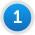 Cererea tip împreună cu actele necesare se depun la sediul primariei. Înregistrarea vehiculului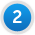 PIacutele cu numerele de înregistrare si certificatele de înregistrare se înmâneaza personal solicitantului sau delegatului acestuia. Acte necesare• Cerere tip  
• Declaratie tip 
 • Copie xerox dupa cartea de identitate a vehiculului sau atestat tehnic eliberat de RAR 
• Act de proprietate a vehiculului, in original si in copie xerox
 • Act de identitate al solicitantului, in original si in copie xerox  
• Copie xerox dupa inspectia tehnica periodica sau dovada ultimei revizii tehnice periodice sau revizia curenta (daca este cazul)  
• Declaratie fiscala / Decizie de impunere pentru stabilirea impozitului pe mijloacele de transport care se elibereaza de la Directia de Venituri strada Crisan nr. 2
• Pentru persoane juridice acte care atesta dobandirea personalitatii, denumirea, sediul si reprezentantul legal - copie xerox certificat de inregistrare la Registrul Comertului 
• Documentul (in original) de inmatriculare eliberat de autoritatile straine pentru vehiculele de provenienta straina care nu sunt comercializate de agenti economici autorizati si care se inmatriculeaza pentru prima data in Romania (unde este cazul) 
• Poza color a utilajului
 • Dosar plic Unde se depun acteleActele se depun la sediul primariei